TÝDENNÍ PLÁN NÁMOŘNICKÉ 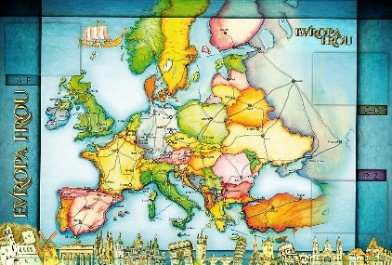 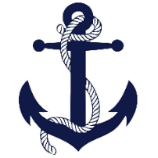 TŘÍDY 5. A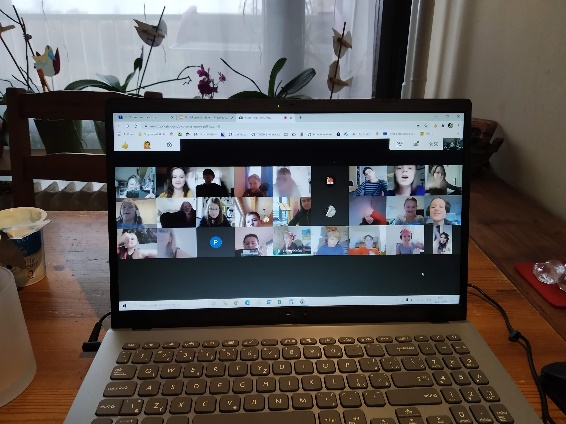 Milí námořníci a milí rodiče, přeji nám, abychom do Vánoc vydrželi i v přísném nastaveném režimu ve zdraví. Je potřeba, aby děti měly ve škole po celou dobu roušky, určitě jim dejte alespoň 2 na den. Ve třídě budeme hodně větrat, a když to půjde, budeme chodit za každého počasí na chvilku místo přestávky ven, proto doporučuji teplejší sportovní oblečení. V tomto týdnu se podíváme společně na vše, co bychom měli umět a znát, proto si kontrolní práce, které slouží hlavně k ověření znalostí, napíšeme až v příštím týdnu. Je tedy ještě čas na případné procvičování. Ve třídě si také začneme užívat adventního času, vyrobíme si věnec, koupíme si stromeček a ozdobíme si jej. Přejeme klidnou a krásnou 2. adventní neděli.                                                                      Lucka a Alice   14. TÝDENOD 30. 11. DO 6. 12. 2020CO MĚ tento týden ČEKÁ MÉ POVINNOSTI A DOPORUČENÍ NA PROCVIČOVÁNÍJAK SE HODNOTÍM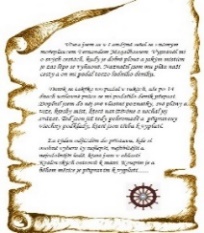 ČESKÝ JAZYKČTENÍTVOŘIVÉ PSANÍProcvičuji si a opakuji naučené gramatické učivo v době distanční výuky. U 12 – 44. PS 37.Připravuji se na kontrolní práci.Labyrint světa a ráj srdce.Čtu si svou knihu.Píši do deníku každý den dvě rozvité věty, v každé zkusím napsat vyjmenované nebo příbuzné slovo.Připravuji se na kontrolní práci.Čtenářský deník – 2 zápisy z přečtené knihy do úterý 8.12.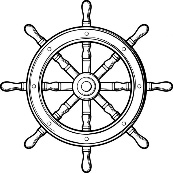 ČESKÝ JAZYKČTENÍTVOŘIVÉ PSANÍProcvičuji si a opakuji naučené gramatické učivo v době distanční výuky. U 12 – 44. PS 37.Připravuji se na kontrolní práci.Labyrint světa a ráj srdce.Čtu si svou knihu.Píši do deníku každý den dvě rozvité věty, v každé zkusím napsat vyjmenované nebo příbuzné slovo.Připravuji se na kontrolní práci.Čtenářský deník – 2 zápisy z přečtené knihy do úterý 8.12.ČESKÝ JAZYKČTENÍTVOŘIVÉ PSANÍProcvičuji si a opakuji naučené gramatické učivo v době distanční výuky. U 12 – 44. PS 37.Připravuji se na kontrolní práci.Labyrint světa a ráj srdce.Čtu si svou knihu.Píši do deníku každý den dvě rozvité věty, v každé zkusím napsat vyjmenované nebo příbuzné slovo.Připravuji se na kontrolní práci.Čtenářský deník – 2 zápisy z přečtené knihy do úterý 8.12.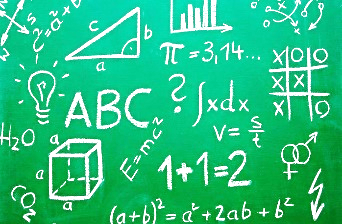 MATEMATIKAINFORMATIKA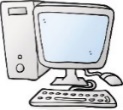 Pracuji se zlomky a desetinná čísla.Počítám s čísly do 1 000 000.Řeším slovní úlohy.Písemně dělím dvojciferným číslem.Připravuji se na kontrolní práci.Informatika: pracuji na zadané práci z GCVypracuji si doporučené úkoly z PS podle potřebyPřipravuji se na kontrolní práci.Práci z informatiky budu prezentovat v úterý 8.12.MATEMATIKAINFORMATIKAPracuji se zlomky a desetinná čísla.Počítám s čísly do 1 000 000.Řeším slovní úlohy.Písemně dělím dvojciferným číslem.Připravuji se na kontrolní práci.Informatika: pracuji na zadané práci z GCVypracuji si doporučené úkoly z PS podle potřebyPřipravuji se na kontrolní práci.Práci z informatiky budu prezentovat v úterý 8.12.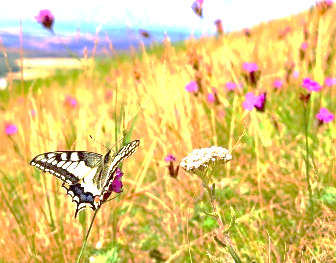 PŘÍRODNÍ VĚDYPoznáváme stavbu lidského těla.Zuby jako součást kostry lebky.Učebnice 14,15. PS 8.Kontrolní práce – kůže a kostra.Poznávací práce – 8 bylin, 10 živočichů (podle naší vybrané tabulky)Pomocí učebnice nebo vědomostí získaných z vyučování vypracuji PS str. 8.Příprava na kontrolní práci  o kostře a kůži:www.skolasnadhledem.cz/game/6519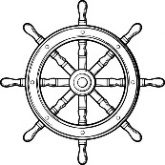 PŘÍRODNÍ VĚDYPoznáváme stavbu lidského těla.Zuby jako součást kostry lebky.Učebnice 14,15. PS 8.Kontrolní práce – kůže a kostra.Poznávací práce – 8 bylin, 10 živočichů (podle naší vybrané tabulky)Pomocí učebnice nebo vědomostí získaných z vyučování vypracuji PS str. 8.Příprava na kontrolní práci  o kostře a kůži:www.skolasnadhledem.cz/game/6519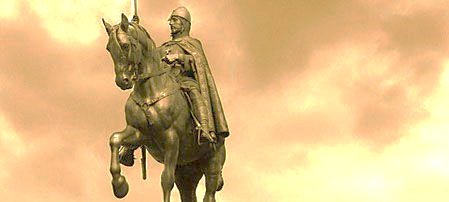 SPOLEČENSKÉ        VĚDYDozvídám se o reformách Marie Terezie a Josefa II. Učebnice Společnost 14 – 17.PS Společnost 10, 11.Připravuji se na kontrolní práci (Bílá hora, 30ti letá válka a baroko).Pomocí učebnice nebo vědomostí získaných z vyučování dokončiPS str. 10, 11.K opakování použij učebnici, sešit, GC a www.skolasnadhledem.cz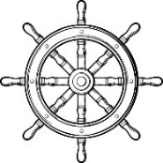 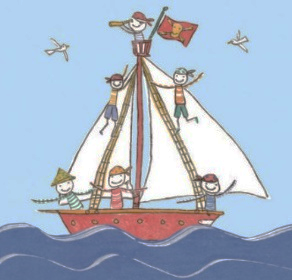 VÝCHOVYTV Sportovní vycházkyVV Třídní vánoční výzdobaPČ  Tvořím adventní věnec, zdobím třídní stromeček.HV Rozdělím poslouchané skladby na žánry (vážná, lidová, moderní).OSV Učím se učit! 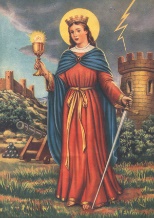 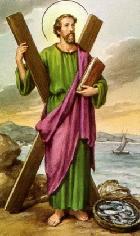 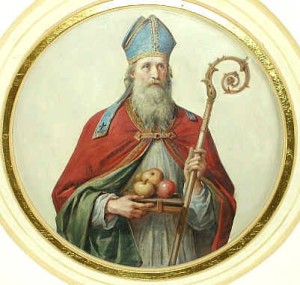 